Консультация для родителей«Учим ребенка играть самостоятельно»Довольно распространённая проблема, когда малыш не хочет играть самостоятельно. Дело в том, что в 2-4 года у детей формируется навык ролевой игры, то есть в этом возрасте очень интересны куклы-машинки-зверушки. Ограничьте количество игрушек. Ребёнок не успевает привязаться к игрушке, прочувствовать её и выпустить на волю свою фантазию. Кроме того, дети нуждаются в примере. Обеспечьте безопасность. Важно, чтобы игровое пространство малыша было вдалеке от нагревательных приборов, розеток и водыВыделите зону для игрОбязательно обеспечьте ребёнка игрушками для самостоятельной игры(карандаши, железная дорога и т. д.). Это должны быть разнообразные,но не многочисленные предметы.Проявляйте интерес. Любая деятельность ребёнка невозможна безучастия взрослого. Стимулируйте заинтересованность. Предлагайте ребёнку придумыватьвместе новые игры, приучите искать интересные способы решенияголоволомок и пазлов.Подсказывайте. Малыш должен ощущать ситуацию успеха, иначе онтеряет интерес. Поэтому помогайте советом или направляйте егодеятельность, если игра зашла в тупик.Учите подражать взрослым. 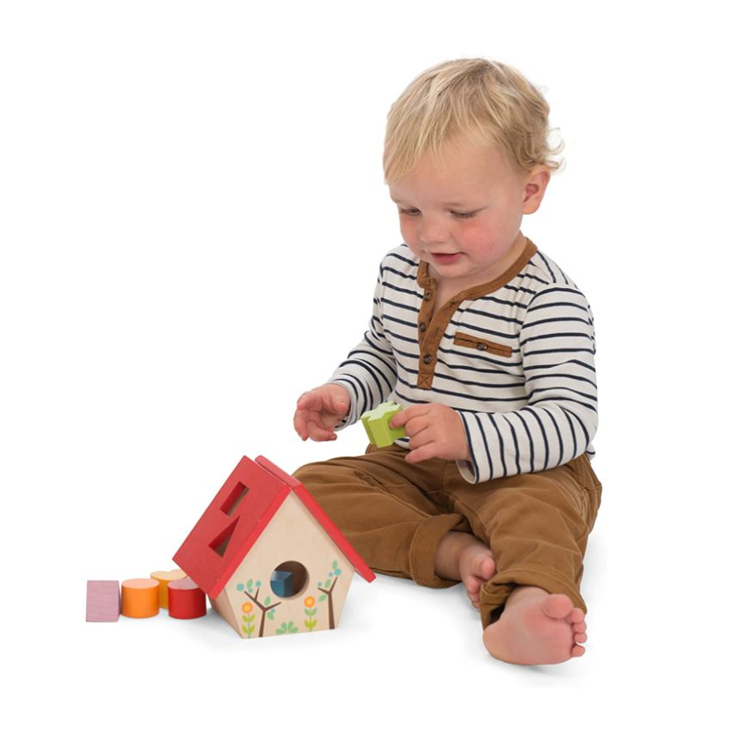 Приучайте к сюжетным играм. Если малыш с упоением собирает пазлы– это замечательно, но не менее важно и умение играть в куклы и машинки, так как именно эти игрушки – начало совместной деятельности с другими детьми.Умение играть самостоятельно – показатель взросления вашего малыша. Терпеливо показывайте ребёнку, как можно интересно обыграть ту или иную игрушку, чтобы у него появился интерес искать новые пути развлечения.И обязательно участвуйте в игровой деятельности своегочада, хвалите.